TÝDENNÍ PLÁN POUTNÍKŮ 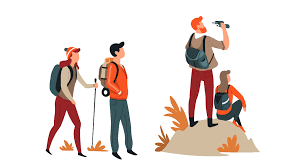 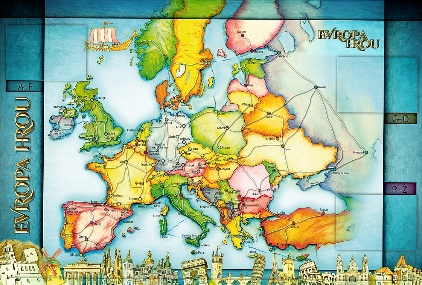       TŘÍDY 5. AMilí Poutníci a vážení rodiče, po rozdání pololetního vysvědčení se přehoupne naše výuka do druhého pololetí.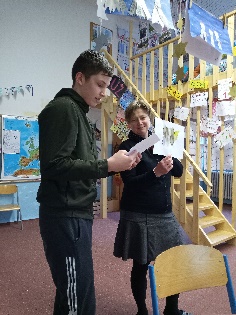 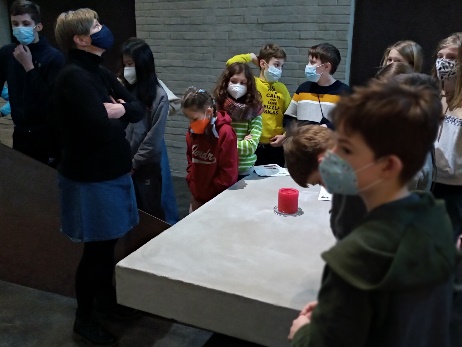 Začínáme všichni na stejné startovní čáře a všem přeji, aby se nám dařilo, a ve zdraví jsme také trávili společný čas ve škole, na horách a jiných školních projektech.Zpět poprosím vysvědčení list A do pondělí 14.2.V úterý 1. 2. půjdeme bruslit – stejný čas a podmínky, jak v pátek (po 1. vyuč. h. odchod a návrat na 4. vyuč. h.).S sebou učivo na Přírodovědu, Deník, penál a svačinu.   V pátek 4. 2. si užijete pololetní prázdniny.                  Alice, Lucka a Věrka   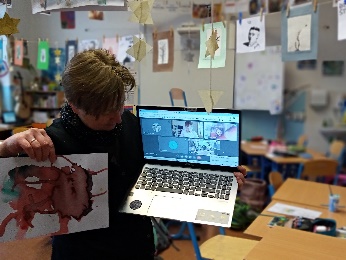 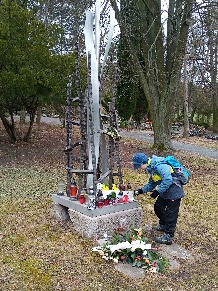 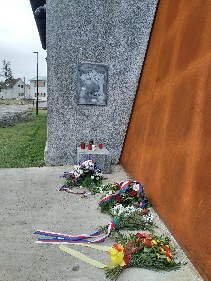 Těšíme se na pěkný týden plný poezie Jsme moc rády, že se nám alespoň s 16ti statečnými Poutníky podařilo na druhý pokus vyrazit do Všetat.   23. TÝDENOD 31. 1. DO 4. 2. 2022 CO MĚ tento týden ČEKÁ MÉ POVINNOSTI A DOPORUČENÍ JAK SE HODNOTÍM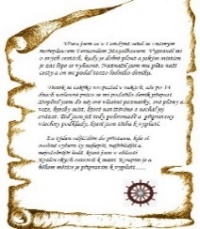 ČESKÝ JAZYKČTENÍTVOŘIVÉ PSANÍPíši dopis. Uč. 128Vypravuji podle osnovy. Uč. 116 – 117.Recituji, přednáším naučený text.Čtu si ze své knihy – připravuji si zápis do čtenářského deníku (do 3.2.)Recituji zpaměti vybraný text poezie nebo prózy.PS 86/ 2 a) do čtvrtka 3.2.Opakuji si na Umíme českya sleduji GC.Čtenářský deník odevzdejdo čtvrtka 3.2.ČESKÝ JAZYKČTENÍTVOŘIVÉ PSANÍPíši dopis. Uč. 128Vypravuji podle osnovy. Uč. 116 – 117.Recituji, přednáším naučený text.Čtu si ze své knihy – připravuji si zápis do čtenářského deníku (do 3.2.)Recituji zpaměti vybraný text poezie nebo prózy.PS 86/ 2 a) do čtvrtka 3.2.Opakuji si na Umíme českya sleduji GC.Čtenářský deník odevzdejdo čtvrtka 3.2.ČESKÝ JAZYKČTENÍTVOŘIVÉ PSANÍPíši dopis. Uč. 128Vypravuji podle osnovy. Uč. 116 – 117.Recituji, přednáším naučený text.Čtu si ze své knihy – připravuji si zápis do čtenářského deníku (do 3.2.)Recituji zpaměti vybraný text poezie nebo prózy.PS 86/ 2 a) do čtvrtka 3.2.Opakuji si na Umíme českya sleduji GC.Čtenářský deník odevzdejdo čtvrtka 3.2.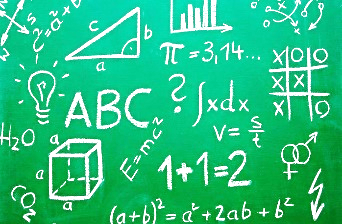 MATEMATIKAINFORMATIKAPísemně dělím dvojciferným číslem. Počítám obvod rovinných útvarů, vyhledám osu souměrnosti a podle zadání rýsuji trojúhelník.Pracuji na prezentaci o zadané evropské zemi.Vypracuji úkoly podle zadání v Deníku.Na čtvrteční hodinu geometrie budu mít funkční kružítko, trojúhelník s ryskou a jiné pravítko (své vlastní)!!!!!!Procvičuji si na Umíme matiku a sleduji GC.MATEMATIKAINFORMATIKAPísemně dělím dvojciferným číslem. Počítám obvod rovinných útvarů, vyhledám osu souměrnosti a podle zadání rýsuji trojúhelník.Pracuji na prezentaci o zadané evropské zemi.Vypracuji úkoly podle zadání v Deníku.Na čtvrteční hodinu geometrie budu mít funkční kružítko, trojúhelník s ryskou a jiné pravítko (své vlastní)!!!!!!Procvičuji si na Umíme matiku a sleduji GC.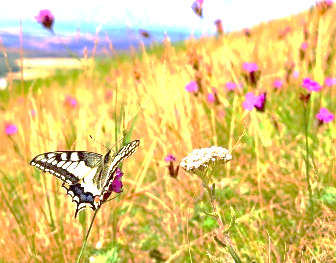 PŘÍRODNÍ VĚDYPoznáváme stavbu lidského tělaKostra a kosti našeho těla.   Učebnice 12-13. PS 7.Po probrání látky bude vždy na začátku další hodiny krátký testík.Přírodověda bude v úterý místo hodiny TV!!!!Úkol – dokončený zápis o kůži a obrázek v sešitě do úterý 1.2.    Procvičuji podle kódu na www.skolasnadhledem.czSleduji videa a odkazy na GC.PŘÍRODNÍ VĚDYPoznáváme stavbu lidského tělaKostra a kosti našeho těla.   Učebnice 12-13. PS 7.Po probrání látky bude vždy na začátku další hodiny krátký testík.Přírodověda bude v úterý místo hodiny TV!!!!Úkol – dokončený zápis o kůži a obrázek v sešitě do úterý 1.2.    Procvičuji podle kódu na www.skolasnadhledem.czSleduji videa a odkazy na GC.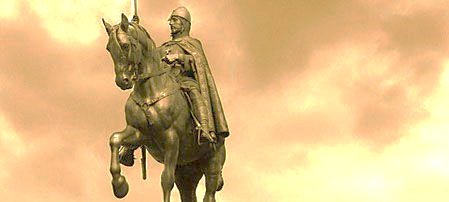 SPOLEČENSKÉ        VĚDYSeznamuji se s obdobím vlády Marie Terezie. Učebnice 14, 15. Pracuji s videem, textem a poslechem k tématu.Úkol – dokončený zápis o Třicetileté válce v sešitě do čtvrtka 3. 2. Podívám se na doporučená videa na GC.Procvičuji podle kódů na www.skolasnadhledem.cz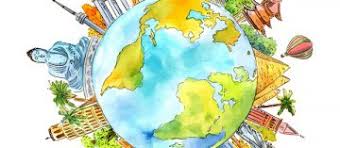 VÝCHOVYVV – výtvarná olympiádaTV – s Vítkem TV ve čtvrtekPČ – HV – poslechOSV – sebehodnocení pololetíVypracovaný Deník na straně 40 podepsaný mnou a rodiči donesu na úterní hodinu.